Ukeplan uke 6Ukeplan uke 6Ukeplan uke 6Ukeplan uke 6Ukeplan uke 6Øveord Ukas tema: 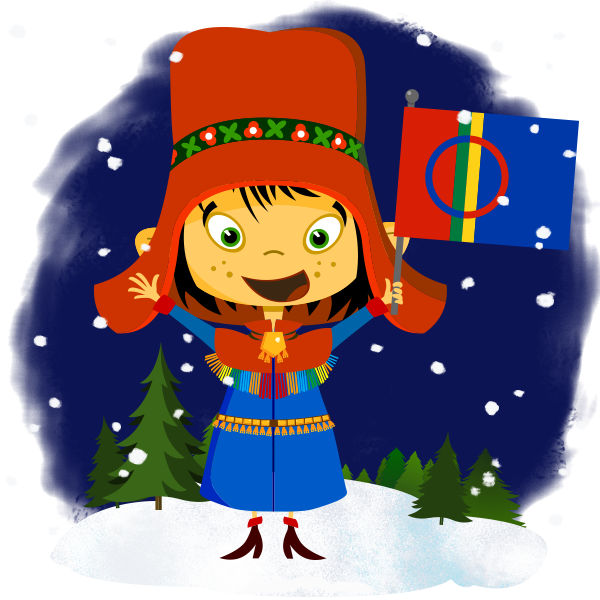 Samenes nasjonaldag Sosialt mål: Jeg kan snakke til andre på en vennlig måte.Ukas tema: Samenes nasjonaldag Sosialt mål: Jeg kan snakke til andre på en vennlig måte.Ukas tema: Samenes nasjonaldag Sosialt mål: Jeg kan snakke til andre på en vennlig måte.Ukas tema: Samenes nasjonaldag Sosialt mål: Jeg kan snakke til andre på en vennlig måte.Ukas tema: Samenes nasjonaldag Sosialt mål: Jeg kan snakke til andre på en vennlig måte.sokkersomtrolltogkommeormebolMålMålMålMålMålNorsk:Jeg kan skrive noen ord med o for å.Jeg kan skrive noen ord med ng-lyd.Jeg kan skrive noen ord med o for å.Jeg kan skrive noen ord med ng-lyd.Jeg kan skrive noen ord med o for å.Jeg kan skrive noen ord med ng-lyd.Jeg kan skrive noen ord med o for å.Jeg kan skrive noen ord med ng-lyd.Jeg kan skrive noen ord med o for å.Jeg kan skrive noen ord med ng-lyd.Matematikk:Multiplikasjon og divisjon: Jeg kan se sammenhengen mellom 5- og 10- gangen. Multiplikasjon og divisjon: Jeg kan se sammenhengen mellom 5- og 10- gangen. Multiplikasjon og divisjon: Jeg kan se sammenhengen mellom 5- og 10- gangen. Multiplikasjon og divisjon: Jeg kan se sammenhengen mellom 5- og 10- gangen. Multiplikasjon og divisjon: Jeg kan se sammenhengen mellom 5- og 10- gangen. Engelsk:Jeg kan disse ordene: straw, sticks, bricks, build, blow, good idea!Jeg kan bruke setningsstrukturene:Let´s…, Once upon a time…, … lived happily ever after.Jeg kan disse ordene: straw, sticks, bricks, build, blow, good idea!Jeg kan bruke setningsstrukturene:Let´s…, Once upon a time…, … lived happily ever after.Jeg kan disse ordene: straw, sticks, bricks, build, blow, good idea!Jeg kan bruke setningsstrukturene:Let´s…, Once upon a time…, … lived happily ever after.Jeg kan disse ordene: straw, sticks, bricks, build, blow, good idea!Jeg kan bruke setningsstrukturene:Let´s…, Once upon a time…, … lived happily ever after.Jeg kan disse ordene: straw, sticks, bricks, build, blow, good idea!Jeg kan bruke setningsstrukturene:Let´s…, Once upon a time…, … lived happily ever after.Naturfag/samfunn:Jeg kjenner til samene og samenes nasjonaldagJeg kjenner til samene og samenes nasjonaldagJeg kjenner til samene og samenes nasjonaldagJeg kjenner til samene og samenes nasjonaldagJeg kjenner til samene og samenes nasjonaldagKrle: Livsmestring Livsmestring Livsmestring Livsmestring Livsmestring Lekser:Lekser:Lekser:Lekser:Lekser:Lekser:Til tirsdagTil onsdagTil torsdag Til fredag Til fredag Til fredag Lad CB Aski Raski sti 15 min.Hør eleven på “les- oppgaver”.Skriv hvert øveord 3 ganger i leksebok. Leselekse:Les side 118-119  i lesebok. (Dersom du vil kan du lese s. 120) Skriveoppdrag: Skriv tre setninger om noe du syntes det var spennende å lese om i lekseboken din.  Husk å øve på øveordene. Lese og skrivelekse: gjør s.33 i arb.bok til språkbok. Oppg. 53 og 54.Matematikk: s. 80 og 83Øv med ungene på å telle med 5 og 10 av gangen. Leselekse:- Explore s. 92“Let`s act.”Les teksten to ganger for en voksen.Oversett teksten til norsk.Øv med ungene på å telle med 5 og 10 av gangen. Leselekse:- Explore s. 92“Let`s act.”Les teksten to ganger for en voksen.Oversett teksten til norsk.Øv med ungene på å telle med 5 og 10 av gangen. Leselekse:- Explore s. 92“Let`s act.”Les teksten to ganger for en voksen.Oversett teksten til norsk.Øv med ungene på å telle med 5 og 10 av gangen. Ukas melding hjem: Ukas melding hjem: Ukas melding hjem: Ukas melding hjem: Ukas melding hjem: Ukas melding hjem: Tirsdag er det samenes nasjonaldag. På fredag går vi tur med ekstra fokus på samenes tradisjoner. Tirsdag er det samenes nasjonaldag. På fredag går vi tur med ekstra fokus på samenes tradisjoner. Tirsdag er det samenes nasjonaldag. På fredag går vi tur med ekstra fokus på samenes tradisjoner. Tirsdag er det samenes nasjonaldag. På fredag går vi tur med ekstra fokus på samenes tradisjoner. Tirsdag er det samenes nasjonaldag. På fredag går vi tur med ekstra fokus på samenes tradisjoner. Tirsdag er det samenes nasjonaldag. På fredag går vi tur med ekstra fokus på samenes tradisjoner. sokker 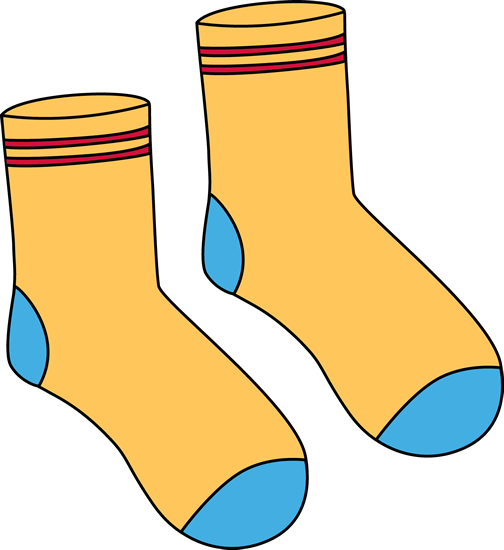 troll 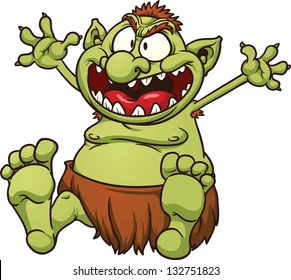 tog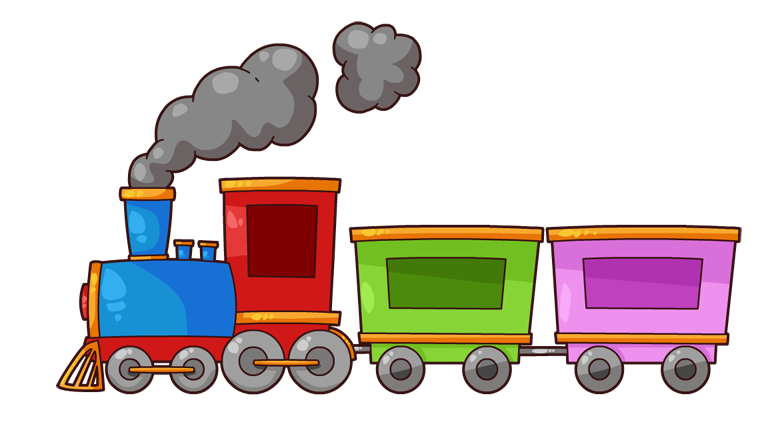 komme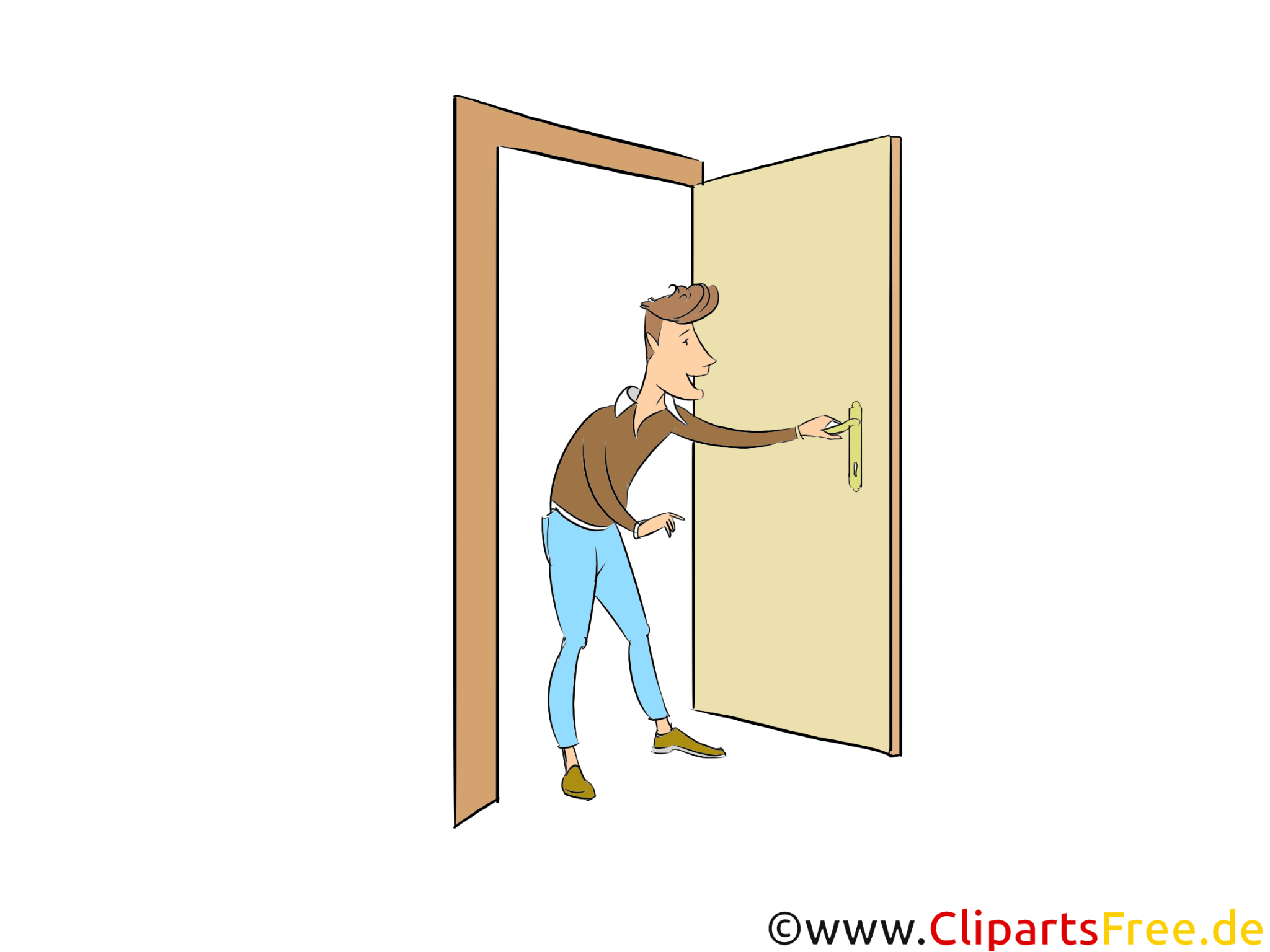 ormeboloppholdssted, utklekningssted, rede for (hugg)orm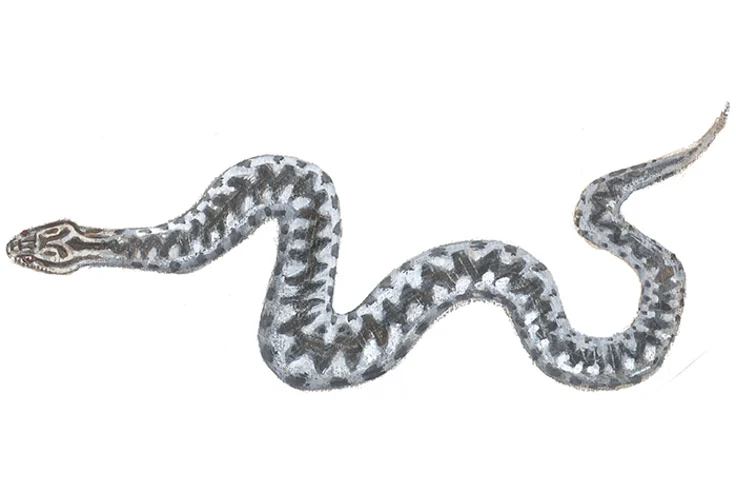 